                                                                                                                                                                 Приложение                                                                                                                                                                                              к Постановлению Главы         городского округа Лыткарино от 14.01.2019 №07-пИзменения в муниципальную программу «Безопасность города Лыткарино» на 2017 – 2021 годыПункт «Источники финансирования муниципальной программы, в том числе по годам:» раздела 1. «Паспорт муниципальной программы «Безопасность города Лыткарино» на 2017–2021 годы» изложить в следующей редакции:Пункт «Источники финансирования подпрограммы, в том числе по годам:» раздела 8. «Паспорт подпрограммы № 3 «Снижение рисков и смягчение последствий чрезвычайных ситуаций природного и техногенного характера» муниципальной программы «Безопасность города Лыткарино» на 2017 – 2021 годы» изложить в следующей редакции:Раздел 9. «Перечень мероприятий подпрограммы № 3 «Снижение рисков и смягчение последствий чрезвычайных ситуаций природного и техногенного характера» муниципальной программы «Безопасность города Лыткарино» на 2017 – 2021 годы» изложить в следующей редакции:     4. Пункт «Источники финансирования подпрограммы, в том числе по годам:» раздела 12. «Паспорт подпрограммы № 5 «Обеспечение пожарной безопасности» муниципальной программы «Безопасность города Лыткарино» на 2017–2021 годы» изложить в следующей редакции:Раздел 13. «Перечень мероприятий подпрограммы № 5 «Обеспечение пожарной безопасности» муниципальной программы «Безопасность города Лыткарино» на 2017 – 2021 годы» изложить в следующей редакции: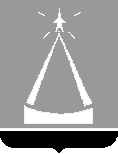 ГЛАВА  ГОРОДСКОГО  ОКРУГА  ЛЫТКАРИНО  МОСКОВСКОЙ  ОБЛАСТИПОСТАНОВЛЕНИЕ14.01.2019  № 07-пг.о. ЛыткариноО внесении изменений в муниципальную программу«Безопасность города Лыткарино»на 2017-2021 годыВ соответствии со ст. 179 Бюджетного кодекса Российской Федерации, Решением Совета депутатов города Лыткарино «Об утверждении бюджета города Лыткарино на 2019 год и плановый период 2020 и 2021 годов» (в редакции от 27.12.2018 №390/44), Положением о муниципальных программах города Лыткарино, утвержденным Постановлением Главы города Лыткарино от 12.09.2013 № 665-п (с последующими изменениями и дополнениями), с учетом заключения Контрольно-счетной палаты городского округа Лыткарино Московской области по результатам проведения финансово-экономической экспертизы от 27.12.2018 № 119, и в связи с необходимостью изменения финансирования мероприятий муниципальной программы «Безопасность города Лыткарино» на 2017-2021 годы, постановляю:Внести изменения в муниципальную программу «Безопасность города Лыткарино» на 2017-2021 годы, утвержденную Постановлением Главы города Лыткарино 30.12.2016 № 920-п (прилагаются).Начальнику отдела ГО ЧС и территориальной безопасности Администрации городского округа Лыткарино В.И. Копылову обеспечить опубликование настоящего постановления в установленном порядке и размещение на официальном сайте города Лыткарино в сети «Интернет».Контроль за исполнением настоящего постановления возложить на заместителя Главы Администрации городского округа Лыткарино К.Н. Юшковского.                                                                                                                                         Е.В. СерёгинИсточники финансирования муниципальной программы, в том числе по годам:Расходы (тыс. рублей)Расходы (тыс. рублей)Расходы (тыс. рублей)Расходы (тыс. рублей)Расходы (тыс. рублей)Расходы (тыс. рублей)Источники финансирования муниципальной программы, в том числе по годам:Всего2017 год.2018 год.2019 год.2020 год.2021 год.Средства бюджета г. Лыткарино127 182,7019 969,0031 851,1028 375,4023 493,6023 493,60Средства бюджета Московской области291,00291,000,000,000,000,00Внебюджетные средства345,0040,00305,000,000,000,00Итого   127 818,70    20 300,00    32 156,1028 375,4023 493,6023 493,60Источники финансирования подпрограммы,в том числе по годам:Расходы (тыс. рублей)Расходы (тыс. рублей)Расходы (тыс. рублей)Расходы (тыс. рублей)Расходы (тыс. рублей)Расходы (тыс. рублей)Источники финансирования подпрограммы,в том числе по годам:Всего2017 год.2018 год.2019 год.2020 год.2021 год.Средства бюджета г. Лыткарино12 589,80478,00771,803 380,003 980,003 980,00Внебюджетные средства0,000,000,000,000,000,00Итого12 589,80478,00771,803 380,003 980,003 980,00№    п/пМероприятия по реализации подпрограммыИсточник финансированияИсточник финансированияСрок исполнения мероприятияВсего                                 (тыс. руб.)Объем финансирования по годам (тыс. руб.)Объем финансирования по годам (тыс. руб.)Объем финансирования по годам (тыс. руб.)Объем финансирования по годам (тыс. руб.)Объем финансирования по годам (тыс. руб.)Ответственный за выполнение мероприятия подпрограммыНаименование показателя, на достижение которого направлено мероприятие№    п/пМероприятия по реализации подпрограммыИсточник финансированияИсточник финансированияСрок исполнения мероприятияВсего                                 (тыс. руб.)2017 год2018 год2019 год2020 год2021 годОтветственный за выполнение мероприятия подпрограммыНаименование показателя, на достижение которого направлено мероприятиеЗадача 1. Повышение уровня готовности сил и средств ЛГЗ ЧС, в том числе аппаратно-программного комплекса «Безопасный город».Задача 1. Повышение уровня готовности сил и средств ЛГЗ ЧС, в том числе аппаратно-программного комплекса «Безопасный город».Задача 1. Повышение уровня готовности сил и средств ЛГЗ ЧС, в том числе аппаратно-программного комплекса «Безопасный город».Задача 1. Повышение уровня готовности сил и средств ЛГЗ ЧС, в том числе аппаратно-программного комплекса «Безопасный город».Задача 1. Повышение уровня готовности сил и средств ЛГЗ ЧС, в том числе аппаратно-программного комплекса «Безопасный город».Задача 1. Повышение уровня готовности сил и средств ЛГЗ ЧС, в том числе аппаратно-программного комплекса «Безопасный город».Задача 1. Повышение уровня готовности сил и средств ЛГЗ ЧС, в том числе аппаратно-программного комплекса «Безопасный город».Задача 1. Повышение уровня готовности сил и средств ЛГЗ ЧС, в том числе аппаратно-программного комплекса «Безопасный город».Задача 1. Повышение уровня готовности сил и средств ЛГЗ ЧС, в том числе аппаратно-программного комплекса «Безопасный город».Задача 1. Повышение уровня готовности сил и средств ЛГЗ ЧС, в том числе аппаратно-программного комплекса «Безопасный город».Задача 1. Повышение уровня готовности сил и средств ЛГЗ ЧС, в том числе аппаратно-программного комплекса «Безопасный город».Задача 1. Повышение уровня готовности сил и средств ЛГЗ ЧС, в том числе аппаратно-программного комплекса «Безопасный город».Задача 1. Повышение уровня готовности сил и средств ЛГЗ ЧС, в том числе аппаратно-программного комплекса «Безопасный город».1.Основное мероприятие 1 (бюджет 2017, 2018 гг.):«Снижение рисков и смягчение последствий чрезвычайных ситуаций природного и техногенного характера», в том числе:итого по мероприятию:итого по мероприятию:итого по мероприятию:967,80478,0099,80130,00130,00130,001.Основное мероприятие 1 (бюджет 2017, 2018 гг.):«Снижение рисков и смягчение последствий чрезвычайных ситуаций природного и техногенного характера», в том числе:Средства бюджета города ЛыткариноСредства бюджета города Лыткарино2017 - 2021967,80478,0099,80130,00130,00130,001.Основное мероприятие 1 (бюджет 2017, 2018 гг.):«Снижение рисков и смягчение последствий чрезвычайных ситуаций природного и техногенного характера», в том числе:Внебюджетные средстваВнебюджетные средства2017 - 20210,000,000,000,000,000,001.1.Создание защитных противопожарных полос на границе с лесным массивом и опашка полей на территории города Лыткарино;Средства бюджета города ЛыткариноСредства бюджета города Лыткарино2017 - 2021617,80128,0099,80130,00130,00130,00Отдел ГО ЧС и ТБ Администрации г.о. Лыткарино1.2.Выделение бюджетных ассигнований Администрации городского округа Лыткарино на ликвидацию последствий возможных чрезвычайных ситуаций;Средства бюджета города ЛыткариноСредства бюджета города Лыткарино2017 350,00350,000,000,000,000,00Отдел ГО ЧС и ТБ Администрации г.о. ЛыткариноУвеличение объема финансового резервного фонда для ликвидации чрезвычайных ситуаций, в том числе последствий террористических актов, создаваемых ОМСУ города Лыткарино1.3.Создание и содержание спасательных служб города Лыткарино;Средства бюджета города ЛыткариноСредства бюджета города Лыткарино2017 - 20210,000,000,000,000,000,00Отдел ГО ЧС и ТБ Администрации г.о. ЛыткариноУвеличение степени готовности сил и средств ЛГЗ ЧС относительно нормативной степени готовности 1.4.Организация проведения предварительного отбора поставщиков товаров, работ и услуг в целях ликвидации последствий чрезвычайных ситуаций;Не требует финансиро-ванияНе требует финансиро-вания2017 - 20210,000,000,000,000,000,00Отдел ГО ЧС и ТБ Администрации г.о. ЛыткариноСоотношение фактического и нормативного объема накопления резервного фонда финансовых, материальных ресурсов города Лыткарино для ликвидации чрезвычайных ситуаций муниципального и объектового характера на территории города Лыткарино1.5.Создание и пополнение материальных запасов в целях ликвидации последствий чрезвычайных ситуаций;итого по мероприятию:итого по мероприятию:итого по мероприятию:0,000,000,000,000,000,001.5.Создание и пополнение материальных запасов в целях ликвидации последствий чрезвычайных ситуаций;Средства бюджета города ЛыткариноСредства бюджета города Лыткарино2017 - 20210,000,000,000,000,000,00Отдел ГО ЧС и ТБ Администрации г.о. ЛыткариноСоотношение фактического и нормативного объема накопления резервного фонда финансовых, материальных ресурсов города Лыткарино для ликвидации чрезвычайных ситуаций муниципального и объектового характера на территории города Лыткарино1.5.Создание и пополнение материальных запасов в целях ликвидации последствий чрезвычайных ситуаций;Внебюджетные средстваВнебюджетные средства2017 - 20210,000,000,000,000,000,00Образовательные учреждения города Лыткарино, учреждения культуры и объекты спорта города ЛыткариноСоотношение фактического и нормативного объема накопления резервного фонда финансовых, материальных ресурсов города Лыткарино для ликвидации чрезвычайных ситуаций муниципального и объектового характера на территории города Лыткарино1.5.Создание и пополнение материальных запасов в целях ликвидации последствий чрезвычайных ситуаций;Внебюджетные средстваВнебюджетные средства2017 - 20210,000,000,000,000,000,00Муниципальные предприятия эксплуатирующие объекты жизнеобеспечения города ЛыткариноСоотношение фактического и нормативного объема накопления резервного фонда финансовых, материальных ресурсов города Лыткарино для ликвидации чрезвычайных ситуаций муниципального и объектового характера на территории города Лыткарино1.5.Создание и пополнение материальных запасов в целях ликвидации последствий чрезвычайных ситуаций;Внебюджетные средстваВнебюджетные средства2017 - 20210,000,000,000,000,000,00Муниципальные предприятия эксплуатирующие объекты жизнеобеспечения города ЛыткариноПроцент готовности муниципального образования Московской области к действиям по предназначению при возникновении чрезвычайных ситуаций (происшествий) природного и техногенного характера1.6.Приобретение необходимого оборудования и материалов, оплата работ и услуг для развития и содержания АПК "Безопасный город"Средства бюджета города ЛыткариноСредства бюджета города Лыткарино2017 - 20210,000,000,000,000,000,00Отдел ГО ЧС и ТБ Администрации г.о. ЛыткариноУвеличение площади территории города Лыткарино покрытой комплексной системой «Безопасный город»1.6.Приобретение необходимого оборудования и материалов, оплата работ и услуг для развития и содержания АПК "Безопасный город"Средства бюджета города ЛыткариноСредства бюджета города Лыткарино2017 - 20210,000,000,000,000,000,00Отдел ГО ЧС и ТБ Администрации г.о. ЛыткариноПроцент построения и развития систем аппаратно-программного комплекса «Безопасный город» на территории муниципального образования1.7.Разработка, согласование, внесение изменений и корректировка плана действий по предупреждению и ликвидации чрезвычайных ситуаций природного и техногенного характера на территории города Лыткарино Средства бюджета города Лыткарино2018 - 20212018 - 20210,000,000,000,000,000,00Отдел ГО ЧС и ТБ Администрации г.о. ЛыткариноПроцент готовности муниципального образования Московской области к действиям по предназначению при возникновении чрезвычайных ситуаций (происшествий) природного и техногенного характера2.Основное мероприятие 2(бюджет 2018 г.):«Приобретение специальной техники и содержание имущества для увеличения степени готовности для ликвидации чрезвычайных ситуаций природного и техногенного характера на территории города Лыткарино», в том числе:итого по мероприятию:итого по мероприятию:итого по мероприятию:1 200,000,000,00400,00400,00400,002.Основное мероприятие 2(бюджет 2018 г.):«Приобретение специальной техники и содержание имущества для увеличения степени готовности для ликвидации чрезвычайных ситуаций природного и техногенного характера на территории города Лыткарино», в том числе:Средства бюджета города ЛыткариноСредства бюджета города Лыткарино2018 - 20211 200,000,000,00400,00400,00400,002.1.Приобретение оборудования для пункта управления оперативного штаба Комиссии по предупреждению и ликвидации чрезвычайных ситуаций и обеспечению пожарной безопасности города Лыткарино;Средства бюджета города ЛыткариноСредства бюджета города Лыткарино2018 - 20210,000,000,000,000,000,00Отдел ГО ЧС и ТБ Администрации г.о. ЛыткариноУвеличение степени готовности сил и средств ЛГЗ ЧС относительно нормативной степени готовности2.2.Приобретение специальных мотопомп для откачки воды, в том числе смонтированных на базе автомобильных прицепов, специальных рукавов (водозаборных и магистральных) и водозаборных сеток для прокладки магистрали откачки воды;Внебюджет-ные средстваВнебюджет-ные средства2018 - 20210,000,000,000,000,000,00МП «Водоканал»Увеличение степени готовности сил и средств ЛГЗ ЧС относительно нормативной степени готовности2.3.Приобретение специальной водозащитной одежды;Внебюджет-ные средстваВнебюджет-ные средства2017 - 20210,000,000,000,000,000,00МП «Водоканал»Увеличение степени готовности сил и средств ЛГЗ ЧС относительно нормативной степени готовности2.4.Приобретение пунктов обогрева и горячего питанияСредства бюджета города ЛыткариноСредства бюджета города Лыткарино2018 - 20211 200,000,000,00400,00400,00400,00Отдел ГО ЧС и ТБ Администрации г.о. ЛыткариноУвеличение степени готовности сил и средств ЛГЗ ЧС относительно нормативной степени готовности3.Основное мероприятие 3(бюджет 2018 г.):«Организация подготовки и обучение населения, руководящего состава и специалистов Лыткаринского звена ТП МОСЧС», в том числе:итого по мероприятию:итого по мероприятию:итого по мероприятию:715,000,00175,00180,00180,00180,003.Основное мероприятие 3(бюджет 2018 г.):«Организация подготовки и обучение населения, руководящего состава и специалистов Лыткаринского звена ТП МОСЧС», в том числе:Средства бюджета города ЛыткариноСредства бюджета города Лыткарино2018 - 2021715,000,00175,00180,00180,00180,003.1.Подготовка и обучение должностных лиц и специалистов гражданской обороны и специалистов РСЧС на курсах гражданской обороны города Лыткарино, в том числе проведение занятий с работниками, уполномоченными на решение задач в области ГО предприятий, учреждений и организаций города Лыткарино;Средства бюджета города ЛыткариноСредства бюджета города Лыткарино2018 - 20210,000,000,000,000,000,00Отдел ГО ЧС и ТБ Администрации г.о. ЛыткариноКоличество населения, руководящего состава и специалистов ЛГЗ ЧС подготовленного в области защиты от чрезвычайных ситуаций и гражданской обороны3.1.Подготовка и обучение должностных лиц и специалистов гражданской обороны и специалистов РСЧС на курсах гражданской обороны города Лыткарино, в том числе проведение занятий с работниками, уполномоченными на решение задач в области ГО предприятий, учреждений и организаций города Лыткарино;Средства бюджета города ЛыткариноСредства бюджета города Лыткарино2018 - 20210,000,000,000,000,000,00Отдел ГО ЧС и ТБ Администрации г.о. ЛыткариноПроцент готовности муниципального образования Московской области к действиям по предназначению при возникновении чрезвычайных ситуаций (происшествий) природного и техногенного характера3.2.Подготовка и обучение работающего населения по ГО и ЧС в организациях, учреждениях и предприятиях города Лыткарино;Средства бюджета города ЛыткариноСредства бюджета города Лыткарино2018 - 2021360,000,0090,0090,0090,0090,00Отдел ГО ЧС и ТБ Администрации г.о. ЛыткариноКоличество населения, руководящего состава и специалистов ЛГЗ ЧС подготовленного в области защиты от чрезвычайных ситуаций и гражданской обороны3.3.Подготовка и обучение личного состава НФГО по ГО и ЧС в организациях, учреждениях и предприятиях города Лыткарино;Средства бюджета города ЛыткариноСредства бюджета города Лыткарино2018 - 2021355,000,0085,0090,0090,0090,00Отдел ГО ЧС и ТБ Администрации г.о. ЛыткариноКоличество населения, руководящего состава и специалистов ЛГЗ ЧС подготовленного в области защиты от чрезвычайных ситуаций и гражданской обороны3.4.Подготовка и обучение неработающего населения города Лыткарино на УКП гражданской обороны;Средства бюджета города ЛыткариноСредства бюджета города Лыткарино2018 - 20210,000,000,000,000,000,00Отдел ГО ЧС и ТБ Администрации г.о. ЛыткариноКоличество населения, руководящего состава и специалистов ЛГЗ ЧС подготовленного в области защиты от чрезвычайных ситуаций и гражданской обороны3.5.Подготовка и обучение обучающихся в общеобразовательных учреждениях;Средства бюджета города ЛыткариноСредства бюджета города Лыткарино2018 - 20210,000,000,000,000,000,00Отдел ГО ЧС и ТБ Администрации г.о. ЛыткариноКоличество населения, руководящего состава и специалистов ЛГЗ ЧС подготовленного в области защиты от чрезвычайных ситуаций и гражданской обороны4.Основное мероприятие 4(2018 г.):«Мониторинг объема накопления резервного фонда финансовых, материальных ресурсов города Лыткарино для ликвидации чрезвычайных ситуаций муниципального и объектового характера на территории города Лыткарино», в том числе:итого по мероприятию:итого по мероприятию:итого по мероприятию:0,000,000,000,000,000,004.Основное мероприятие 4(2018 г.):«Мониторинг объема накопления резервного фонда финансовых, материальных ресурсов города Лыткарино для ликвидации чрезвычайных ситуаций муниципального и объектового характера на территории города Лыткарино», в том числе:Средства бюджета города ЛыткариноСредства бюджета города Лыткарино2018 - 20210,000,000,000,000,000,004.1.Организация мониторинга объема накопления резервного фонда финансовых, материальных ресурсов города Лыткарино для ликвидации чрезвычайных ситуаций муниципального и объектового характера на территории города ЛыткариноСредства бюджета города ЛыткариноСредства бюджета города Лыткарино2018 - 20210,000,000,000,000,000,00Отдел ГО ЧС и ТБ Администрации г.о. ЛыткариноУвеличение объема финансового резервного фонда для ликвидации чрезвычайных ситуаций, в том числе последствий террористических актов, создаваемых ОМСУ города Лыткарино 5.Основное мероприятие 5(2018 г.):«Мониторинг объема накопления резервного фонда финансовых, материальных ресурсов для ликвидации чрезвычайных ситуаций, в том числе последствий террористических актов, созданных организациями, расположенными на территории города Лыткарино», в том числе:итого по мероприятию:итого по мероприятию:итого по мероприятию:0,000,000,000,000,000,005.Основное мероприятие 5(2018 г.):«Мониторинг объема накопления резервного фонда финансовых, материальных ресурсов для ликвидации чрезвычайных ситуаций, в том числе последствий террористических актов, созданных организациями, расположенными на территории города Лыткарино», в том числе:Средства бюджета города ЛыткариноСредства бюджета города Лыткарино2018 - 20210,000,000,000,000,000,005.1.Организация мониторинга объема накопления резервного фонда финансовых, материальных ресурсов для ликвидации чрезвычайных ситуаций, в том числе последствий террористических актов, созданных организациями, расположенными на территории города ЛыткариноСредства бюджета города ЛыткариноСредства бюджета города Лыткарино2018 - 20210,000,000,000,000,000,00Отдел ГО ЧС и ТБ Администрации г.о. ЛыткариноУвеличение объема финансового резервного фонда для ликвидации чрезвычайных ситуаций, в том числе последствий террористических актов, созданных организациями, расположенными на территории города Лыткарино6. Основное мероприятие 6(2018 г.):«Создание финансового резервного фонда для ликвидации чрезвычайных ситуаций, в том числе последствий террористических актов, созданных организациями расположенных на территории города Лыткарино», в том числе:итого по мероприятию:итого по мероприятию:итого по мероприятию:0,000,000,000,000,000,006. Основное мероприятие 6(2018 г.):«Создание финансового резервного фонда для ликвидации чрезвычайных ситуаций, в том числе последствий террористических актов, созданных организациями расположенных на территории города Лыткарино», в том числе:Средства бюджета города ЛыткариноСредства бюджета города Лыткарино2018 - 20210,000,000,000,000,000,006.1.Организация работы по формированию резервного фонда финансовых и материальных ресурсов для ликвидации чрезвычайных ситуаций в организациях, расположенных на территории города ЛыткариноСредства бюджета города ЛыткариноСредства бюджета города Лыткарино2018 - 20210,000,000,000,000,000,00Отдел ГО ЧС и ТБ Администрацииг.о. ЛыткариноСоотношение фактического и нормативного объема накопления резервного фонда финансовых, материальных ресурсов для ликвидации чрезвычайных ситуаций, в том числе последствий террористических актов, созданных организациями, расположенными на территории города Лыткарино7.Основное мероприятие 7(бюджет 2018 г.):«Создание финансового резервного фонда для ликвидации чрезвычайных ситуаций, в том числе последствий террористических актов, создаваемого органами местного самоуправления», в том числе:итого по мероприятию:итого по мероприятию:итого по мероприятию:9 000,000,000,002 600,003 200,003 200,007.Основное мероприятие 7(бюджет 2018 г.):«Создание финансового резервного фонда для ликвидации чрезвычайных ситуаций, в том числе последствий террористических актов, создаваемого органами местного самоуправления», в том числе:Средства бюджета города ЛыткариноСредства бюджета города Лыткарино2018 - 20219 000,000,000,002 600,003 200,003 200,007.1.Создание резервного фонда Администрации городского округа Лыткарино для ликвидации чрезвычайных ситуаций, в том числе последствий террористических актов;Средства бюджета города ЛыткариноСредства бюджета города Лыткарино2018 - 20218 400,000,000,002 400,003 000,003 000,00Отдел ГО ЧС и ТБ Администрацииг.о. ЛыткариноСоотношение фактического и нормативного объема накопления резервного фонда финансовых, материальных ресурсов для ликвидации чрезвычайных ситуаций, в том числе последствий террористических актов, созданных организациями, расположенными на территории города Лыткарино7.2.Создание резерва материальных ресурсов для ликвидации чрезвычайных ситуаций, в том числе последствий террористических актовСредства бюджета города ЛыткариноСредства бюджета города Лыткарино2018 - 2021600,000,000,00200,00200,00200,00Отдел ГО ЧС и ТБ Администрацииг.о. ЛыткариноСоотношение фактического и нормативного объема накопления резервного фонда финансовых, материальных ресурсов для ликвидации чрезвычайных ситуаций, в том числе последствий террористических актов, созданных организациями, расположенными на территории города ЛыткариноЗадача 2. Создание комфортного отдыха людей в местах массового отдыха на водных объектах, расположенных на территории города Лыткарино.Задача 2. Создание комфортного отдыха людей в местах массового отдыха на водных объектах, расположенных на территории города Лыткарино.Задача 2. Создание комфортного отдыха людей в местах массового отдыха на водных объектах, расположенных на территории города Лыткарино.Задача 2. Создание комфортного отдыха людей в местах массового отдыха на водных объектах, расположенных на территории города Лыткарино.Задача 2. Создание комфортного отдыха людей в местах массового отдыха на водных объектах, расположенных на территории города Лыткарино.Задача 2. Создание комфортного отдыха людей в местах массового отдыха на водных объектах, расположенных на территории города Лыткарино.Задача 2. Создание комфортного отдыха людей в местах массового отдыха на водных объектах, расположенных на территории города Лыткарино.Задача 2. Создание комфортного отдыха людей в местах массового отдыха на водных объектах, расположенных на территории города Лыткарино.Задача 2. Создание комфортного отдыха людей в местах массового отдыха на водных объектах, расположенных на территории города Лыткарино.Задача 2. Создание комфортного отдыха людей в местах массового отдыха на водных объектах, расположенных на территории города Лыткарино.Задача 2. Создание комфортного отдыха людей в местах массового отдыха на водных объектах, расположенных на территории города Лыткарино.Задача 2. Создание комфортного отдыха людей в местах массового отдыха на водных объектах, расположенных на территории города Лыткарино.Задача 2. Создание комфортного отдыха людей в местах массового отдыха на водных объектах, расположенных на территории города Лыткарино.8.Основное мероприятие 8(бюджет 2018 г.):«Обеспечение безопасности на водных объектах», в том числе:итого по мероприятию:итого по мероприятию:итого по мероприятию:707,000,00497,0070,0070,0070,008.Основное мероприятие 8(бюджет 2018 г.):«Обеспечение безопасности на водных объектах», в том числе:Средства бюджета города ЛыткариноСредства бюджета города Лыткарино2018 - 2021707,000,00497,0070,0070,0070,008.1.Приобретение имущества для создания спасательных постов в местах массового отдыха людей на водных объектах на территории города Лыткарино;Средства бюджета города ЛыткариноСредства бюджета города Лыткарино2018 - 2021210,000,000,0070,0070,0070,00Отдел ГО ЧС и ТБ Администрацииг.о. ЛыткариноПроцент исполнения органом местного самоуправления муниципального образования полномочия по обеспечению безопасности людей на воде8.1.Приобретение имущества для создания спасательных постов в местах массового отдыха людей на водных объектах на территории города Лыткарино;Средства бюджета города ЛыткариноСредства бюджета города Лыткарино2018 - 2021210,000,000,0070,0070,0070,00Отдел ГО ЧС и ТБ Администрацииг.о. ЛыткариноСнижение количества погибших людей на водных объектах из числа постоянно зарегистрированных на территории города Лыткарино8.2.Обеспечение деятельности спасательных постов в местах массового отдыха людей на водных объектах на территории города ЛыткариноСредства бюджета города ЛыткариноСредства бюджета города Лыткарино2018 497,000,00497,000,000,000,00МУ «Лесопарк-Лыткарино»Процент исполнения органом местного самоуправления муниципального образования полномочия по обеспечению безопасности людей на воде8.2.Обеспечение деятельности спасательных постов в местах массового отдыха людей на водных объектах на территории города ЛыткариноСредства бюджета города ЛыткариноСредства бюджета города Лыткарино2018 497,000,00497,000,000,000,00МУ «Лесопарк-Лыткарино»Снижение количества погибших людей на водных объектах из числа постоянно зарегистрированных на территории города Лыткарино9.Основное мероприятие 9(2018 г.):«Создание комфортных (безопасных) мест массового отдыха людей на водных объектах», в том числе:итого по мероприятию:итого по мероприятию:итого по мероприятию:0,000,000,000,000,000,009.Основное мероприятие 9(2018 г.):«Создание комфортных (безопасных) мест массового отдыха людей на водных объектах», в том числе:Средства бюджета города ЛыткариноСредства бюджета города Лыткарино2018 - 20210,000,000,000,000,000,009.1.Мониторинг обустройства комфортных (безопасных) мест массового отдыха людей на водных объектахСредства бюджета города ЛыткариноСредства бюджета города Лыткарино2018 - 20210,000,000,000,000,000,00Отдел ГО ЧС и ТБ Администрацииг.о. ЛыткариноУвеличение количества комфортных (безопасных) мест массового отдыха людей на водных объектах10.Основное мероприятие 10(2018 г.):«Профилактика гибели и травматизма в местах массового отдыха людей города Лыткарино», в том числе:итого по мероприятию:итого по мероприятию:итого по мероприятию:0,000,000,000,000,000,0010.Основное мероприятие 10(2018 г.):«Профилактика гибели и травматизма в местах массового отдыха людей города Лыткарино», в том числе:Средства бюджета города ЛыткариноСредства бюджета города Лыткарино2018 - 20210,000,000,000,000,000,0010.1.Изготовление полиграфической продукции с профилактическими материалами по соблюдению мер безопасности и предупреждению несчастных случаев с людьми в местах массового отдыха людей на водных объектах города ЛыткариноСредства бюджета города ЛыткариноСредства бюджета города Лыткарино2018 - 20210,000,000,000,000,000,00Отдел ГО ЧС и ТБ Администрацииг.о. ЛыткариноСнижение гибели и травматизма в местах массового отдыха людей города Лыткарино на водных объектах10.1.Изготовление полиграфической продукции с профилактическими материалами по соблюдению мер безопасности и предупреждению несчастных случаев с людьми в местах массового отдыха людей на водных объектах города ЛыткариноСредства бюджета города ЛыткариноСредства бюджета города Лыткарино2018 - 20210,000,000,000,000,000,00Отдел ГО ЧС и ТБ Администрацииг.о. ЛыткариноПроцент населения городского округа обученного, прежде всего детей, плаванию и приемам спасения на воде11.Основное мероприятие 11(2018 г.):«Обучение населения муниципального образования Московской области, прежде всего детей, плаванию и приемам спасения на воде», в том числе:итого по мероприятию:итого по мероприятию:итого по мероприятию:0,000,000,000,000,000,0011.Основное мероприятие 11(2018 г.):«Обучение населения муниципального образования Московской области, прежде всего детей, плаванию и приемам спасения на воде», в том числе:Средства бюджета города ЛыткариноСредства бюджета города Лыткарино2018 - 20210,000,000,000,000,000,0011.1.Организация занятий с населением, прежде всего с детьми, по развитию и совершенствованию навыков плавания на базе МОУ гимназии №7 города Лыткарино, ФОК «Арена Лыткарино»;Средства бюджета города ЛыткариноСредства бюджета города Лыткарино2018 - 20210,000,000,000,000,000,00Отдел ГО ЧС и ТБ Администрацииг.о. ЛыткариноПроцент населения городского округа обученного, прежде всего детей, плаванию и приемам спасения на воде 11.1.Организация занятий с населением, прежде всего с детьми, по развитию и совершенствованию навыков плавания на базе МОУ гимназии №7 города Лыткарино, ФОК «Арена Лыткарино»;Средства бюджета города ЛыткариноСредства бюджета города Лыткарино2018 - 20210,000,000,000,000,000,00Отдел ГО ЧС и ТБ Администрацииг.о. ЛыткариноПроцент исполнения органом местного самоуправления муниципального образования полномочия по обеспечению безопасности людей на воде11.2.Организация с населением, прежде всего с детьми, акции «Научись плавать» на базе МДОУ детского сада №3 «Дельфинчик»Средства бюджета города ЛыткариноСредства бюджета города Лыткарино2018 - 20210,000,000,000,000,000,00Отдел ГО ЧС и ТБ Администрацииг.о. ЛыткариноПроцент населения городского округа обученного, прежде всего детей, плаванию и приемам спасения на воде11.2.Организация с населением, прежде всего с детьми, акции «Научись плавать» на базе МДОУ детского сада №3 «Дельфинчик»Средства бюджета города ЛыткариноСредства бюджета города Лыткарино2018 - 20210,000,000,000,000,000,00Отдел ГО ЧС и ТБ Администрацииг.о. ЛыткариноПроцент исполнения органом местного самоуправления муниципального образования полномочия по обеспечению безопасности людей на воде12.Основное мероприятие 12(2018 г.):«Совершенствование механизма реагирования экстренных оперативных служб на обращения населения города Лыткарино по единому номеру «112», в том числе:итого по мероприятию:итого по мероприятию:итого по мероприятию:0,000,000,000,000,000,0012.Основное мероприятие 12(2018 г.):«Совершенствование механизма реагирования экстренных оперативных служб на обращения населения города Лыткарино по единому номеру «112», в том числе:Средства бюджета города ЛыткариноСредства бюджета города Лыткарино2018 - 20210,000,000,000,000,000,0012.1.Мониторинг совместного реагирования экстренных оперативных служб на обращения населения по единому номеру «112» на территории города ЛыткариноСредства бюджета города ЛыткариноСредства бюджета города Лыткарино2018 - 20210,000,000,000,000,000,00МКУ «ЕДДС Лыткарино»Итого по подпрограмме № 3Итого по подпрограмме № 3Итого по подпрограмме № 3Итого по подпрограмме № 3Итого по подпрограмме № 312 589,80478,00771,803 380,003 980,003 980,00Средства бюджета города ЛыткариноСредства бюджета города ЛыткариноСредства бюджета города ЛыткариноСредства бюджета города ЛыткариноСредства бюджета города Лыткарино12 589,80478,00771,803 380,003 980,003 980,00Внебюджетные средстваВнебюджетные средстваВнебюджетные средстваВнебюджетные средстваВнебюджетные средства0,000,000,000,000,000,00Источники финансирования подпрограммы,в том числе по годам:Расходы (тыс. рублей)Расходы (тыс. рублей)Расходы (тыс. рублей)Расходы (тыс. рублей)Расходы (тыс. рублей)Расходы (тыс. рублей)Источники финансирования подпрограммы,в том числе по годам:Всего2017 год.2018 год.2019 год.2020 год.2021 год.Средства бюджета г. Лыткарино7 658,602 182,503 181,10765,00765,00765,00Средства бюджета Московской области291,00291,000,000,000,000,00Внебюджетные средства260,000,00260,000,000,000,00Итого8 209,602 473,503 441,10765,00765,00765,00№    п/пМероприятия по реализации подпрограммыИсточник финансированияСрок исполнения мероприятияВсего                                 (тыс. руб.)Объем финансирования по годам (тыс. руб.)Объем финансирования по годам (тыс. руб.)Объем финансирования по годам (тыс. руб.)Объем финансирования по годам (тыс. руб.)Объем финансирования по годам (тыс. руб.)Ответственный за выполнение мероприятия подпрограммыНаименование показателя, на достижение которого направлено мероприятие№    п/пМероприятия по реализации подпрограммыИсточник финансированияСрок исполнения мероприятияВсего                                 (тыс. руб.)2017 год2018 год2019 год2020 год2021 годОтветственный за выполнение мероприятия подпрограммыНаименование показателя, на достижение которого направлено мероприятиеЗадача 1. Профилактика пожаров и ликвидация последствий пожаров на территории города Лыткарино Задача 1. Профилактика пожаров и ликвидация последствий пожаров на территории города Лыткарино Задача 1. Профилактика пожаров и ликвидация последствий пожаров на территории города Лыткарино Задача 1. Профилактика пожаров и ликвидация последствий пожаров на территории города Лыткарино Задача 1. Профилактика пожаров и ликвидация последствий пожаров на территории города Лыткарино Задача 1. Профилактика пожаров и ликвидация последствий пожаров на территории города Лыткарино Задача 1. Профилактика пожаров и ликвидация последствий пожаров на территории города Лыткарино Задача 1. Профилактика пожаров и ликвидация последствий пожаров на территории города Лыткарино Задача 1. Профилактика пожаров и ликвидация последствий пожаров на территории города Лыткарино Задача 1. Профилактика пожаров и ликвидация последствий пожаров на территории города Лыткарино Задача 1. Профилактика пожаров и ликвидация последствий пожаров на территории города Лыткарино Задача 1. Профилактика пожаров и ликвидация последствий пожаров на территории города Лыткарино 1.Основное мероприятие 1:(бюджет 2018 г.)«Организация профилактики и ликвидации пожаров на территории города Лыткарино», в том числе:итого по мероприятию:итого по мероприятию:2044,400,001954,4030,0030,0030,001.Основное мероприятие 1:(бюджет 2018 г.)«Организация профилактики и ликвидации пожаров на территории города Лыткарино», в том числе:Средства бюджета города Лыткарино2018 - 20212044,400,001954,4030,0030,0030,00Отдел ГО ЧС и ТБ Администрацииг.о. Лыткарино1.1.Изготовление и установка шлагбаумов для ограничения въезда транспортных средств в лесопарковые зоны отдыха на территории города Лыткарино;Средства бюджета города Лыткарино2018 - 20210,000,000,000,000,000,00МУ «Лесопарк-Лыткарино»Снижение процента погибших и травмированных людей на пожарах, произошедших на территории города Лыткарино, по отношению к базовому показателю1.2.Устранение недостатков, выявленных в ходе проверок органами государственного надзора в области пожарной безопасности; Средства бюджета города Лыткарино2018 - 2021 1853,000,001853,000,000,000,00Образовательные учреждения,МУ «ЦБС»,МУ «Дом Культуры «Центр Молодежи»,МУ «ЛИКМ»Снижение процента пожаров, произошедших на территории города Лыткарино, по отношению к базовому показателю1.2.Устранение недостатков, выявленных в ходе проверок органами государственного надзора в области пожарной безопасности; Средства бюджета города Лыткарино2018 - 2021 1853,000,001853,000,000,000,00Образовательные учреждения,МУ «ЦБС»,МУ «Дом Культуры «Центр Молодежи»,МУ «ЛИКМ»Снижение процента погибших и травмированных людей на пожарах, произошедших на территории города Лыткарино, по отношению к базовому показателю1.3Оснащение территории общего пользования первичными средствами пожаротушения и противопожарным инвентарем на территории города Лыткарино;Средства бюджета города Лыткарино2018 - 2021191,400,00101,4030,0030,0030,00Отдел ГО ЧС и ТБ Администрацииг.о. Лыткарино, МДОУ №5 «Веснянка»Снижение процента погибших и травмированных людей на пожарах, произошедших на территории города Лыткарино, по отношению к базовому показателю1.3Оснащение территории общего пользования первичными средствами пожаротушения и противопожарным инвентарем на территории города Лыткарино;Средства бюджета города Лыткарино2018 - 2021191,400,00101,4030,0030,0030,00Отдел ГО ЧС и ТБ Администрацииг.о. Лыткарино, МДОУ №5 «Веснянка»Повышение степени пожарной защищенности муниципального образования, по отношению к базовому периоду1.4.Подготовка исходно-разрешительной, проектно-сметной документации с прохождением государственной экспертизы на строительство пожарного пирса (площадки) с подъездными путями с твердым покрытием для установки пожарных автомобилей и забора воды в целях пожаротушения в любое время года на территории города Лыткарино;Средства бюджета города Лыткарино2018 - 20210,000,000,000,000,000,00МУ «Лесопарк-Лыткарино»Снижение процента пожаров, произошедших на территории города Лыткарино, по отношению к базовому показателю1.4.Подготовка исходно-разрешительной, проектно-сметной документации с прохождением государственной экспертизы на строительство пожарного пирса (площадки) с подъездными путями с твердым покрытием для установки пожарных автомобилей и забора воды в целях пожаротушения в любое время года на территории города Лыткарино;Средства бюджета города Лыткарино2018 - 20210,000,000,000,000,000,00МУ «Лесопарк-Лыткарино»Повышение степени пожарной защищенности муниципального образования, по отношению к базовому периоду1.5.Строительство пожарного пирса (площадки) с подъездными путями с твердым покрытием для установки пожарных автомобилей и забора воды в целях пожаротушения в любое время года на территории города Лыткарино;Средства бюджета города Лыткарино2018 - 20210,000,000,000,000,000,00МУ «Лесопарк-Лыткарино»Снижение процента пожаров, произошедших на территории города Лыткарино, по отношению к базовому показателю1.5.Строительство пожарного пирса (площадки) с подъездными путями с твердым покрытием для установки пожарных автомобилей и забора воды в целях пожаротушения в любое время года на территории города Лыткарино;Средства бюджета города Лыткарино2018 - 20210,000,000,000,000,000,00МУ «Лесопарк-Лыткарино»Повышение степени пожарной защищенности муниципального образования, по отношению к базовому периоду1.6.Приобретение ранцевых переносных огнетушителей типа «РП-15 «Ермак+» для обеспечения личного состава добровольных пожарных команд (дружин) города Лыткарино;Средства бюджета города Лыткарино2018 - 20210,000,000,000,000,000,00Отдел ГО ЧС и ТБ Администрацииг.о. ЛыткариноСнижение процента погибших и травмированных людей на пожарах, произошедших на территории города Лыткарино, по отношению к базовому показателю1.7.Огнезащитная обработка.Средства бюджета города Лыткарино2018-20210,000,000,000,000,000,00МУ «Дворец культуры «Мир»Снижение процента пожаров, произошедших на территории города Лыткарино, по отношению к базовому показателю2.Основное мероприятие 2 (бюджет 2017, 2018 гг.):«Обеспечение мероприятий, направленных на снижение уровня травматизма и смертности на пожарах», в том числе:итого по мероприятию:итого по мероприятию:5 334,202142,501226,70655,00655,00655,002.Основное мероприятие 2 (бюджет 2017, 2018 гг.):«Обеспечение мероприятий, направленных на снижение уровня травматизма и смертности на пожарах», в том числе:Средства бюджета города Лыткарино2017 - 20215 334,202142,501226,70655,00655,00655,002.1.Изготовление полиграфической продукции по противопожарной пропаганде населения города Лыткарино;Средства бюджета города Лыткарино2017 - 2021350,00175,00175,000,000,000,00Отдел ГО ЧС и ТБ Администрации г.о. ЛыткариноСнижение процента пожаров, произошедших на территории города Лыткарино, по отношению к базовому показателю2.1.Изготовление полиграфической продукции по противопожарной пропаганде населения города Лыткарино;Средства бюджета города Лыткарино2017 - 2021350,00175,00175,000,000,000,00Отдел ГО ЧС и ТБ Администрации г.о. ЛыткариноСнижение процента погибших и травмированных людей на пожарах, произошедших на территории города Лыткарино, по отношению к базовому показателю2.2.Устранение недостатков, выявленных в ходе проверок органами государственного надзора в области пожарной безопасности; Средства бюджета города Лыткарино2017  1729,501729,500,000,000,000,00Образовательные учрежденияСнижение процента пожаров, произошедших на территории города Лыткарино, по отношению к базовому показателю2.2.Устранение недостатков, выявленных в ходе проверок органами государственного надзора в области пожарной безопасности; Средства бюджета города Лыткарино2017  1729,501729,500,000,000,000,00Образовательные учрежденияСнижение процента погибших и травмированных людей на пожарах, произошедших на территории города Лыткарино, по отношению к базовому показателю2.2.Устранение недостатков, выявленных в ходе проверок органами государственного надзора в области пожарной безопасности; Средства бюджета города Лыткарино2017  238,00238,000,000,000,000,00МУ «ЦБС»Снижение процента погибших и травмированных людей на пожарах, произошедших на территории города Лыткарино, по отношению к базовому показателю2.3.Приобретение и ремонт оборудования для системы внутреннего и наружного противопожарного водопровода;Средства бюджета города Лыткарино2017 - 2021189,300,00189,300,000,000,00Отдел ГО ЧС и ТБ Администрацииг.о. Лыткарино,МУ «Дворец культуры «Мир»Снижение процента пожаров, произошедших на территории города Лыткарино, по отношению к базовому показателю2.4.Обучение работников муниципальных организаций и образовательных учреждений, соблюдениям мер пожарной безопасности в целях предотвращения гибели и травматизма людей на пожарах на территории города Лыткарино;Средства бюджета города Лыткарино2018 - 202145,000,000,0015,0015,0015,00Отдел ГО ЧС и ТБ Администрацииг.о. ЛыткариноСнижение процента погибших и травмированных людей на пожарах, произошедших на территории города Лыткарино, по отношению к базовому показателю2.5.Приобретение учебных видеофильмов по противопожарной тематике для обучения населения города Лыткарино;Средства бюджета города Лыткарино2018 - 20210,000,000,000,000,000,00Отдел ГО ЧС и ТБ Администрацииг.о. ЛыткариноСнижение процента погибших и травмированных людей на пожарах, произошедших на территории города Лыткарино, по отношению к базовому показателю2.6.Подготовка проектной документации на монтаж (установку) средств автоматической пожарной сигнализации и оповещение людей о пожаре, в зданиях (помещениях) органов Администрации городского округа Лыткарино;Средства бюджета города Лыткарино2018 - 20210,000,000,000,000,000,00Отдел ГО ЧС и ТБ Администрацииг.о. ЛыткариноСнижение процента пожаров, произошедших на территории города Лыткарино, по отношению к базовому показателю2.6.Подготовка проектной документации на монтаж (установку) средств автоматической пожарной сигнализации и оповещение людей о пожаре, в зданиях (помещениях) органов Администрации городского округа Лыткарино;Средства бюджета города Лыткарино2018 - 20210,000,000,000,000,000,00Отдел ГО ЧС и ТБ Администрацииг.о. ЛыткариноСнижение процента погибших и травмированных людей на пожарах, произошедших на территории города Лыткарино, по отношению к базовому показателю2.7.Монтаж (установка) средств автоматической пожарной сигнализации и оповещение людей о пожаре в зданиях (помещениях) органов Администрации городского округа Лыткарино;Средства бюджета города Лыткарино2018 - 20211299,600,0099,60400,00400,00400,00Отдел ГО ЧС и ТБ Администрацииг.о. ЛыткариноСнижение процента пожаров, произошедших на территории города Лыткарино, по отношению к базовому показателю2.7.Монтаж (установка) средств автоматической пожарной сигнализации и оповещение людей о пожаре в зданиях (помещениях) органов Администрации городского округа Лыткарино;Средства бюджета города Лыткарино2018 - 20211299,600,0099,60400,00400,00400,00Отдел ГО ЧС и ТБ Администрацииг.о. ЛыткариноСнижение процента погибших и травмированных людей на пожарах, произошедших на территории города Лыткарино, по отношению к базовому показателю2.8.Техническое обслуживание средств автоматической пожарной сигнализации и оповещение людей о пожаре в зданиях (помещениях) органов Администрации городского округа Лыткарино;Средства бюджета города Лыткарино2018 - 2021855,000,00135,00240,00240,00240,00Отдел ГО ЧС и ТБ Администрацииг.о. ЛыткариноСнижение процента пожаров, произошедших на территории города Лыткарино, по отношению к базовому показателю2.8.Техническое обслуживание средств автоматической пожарной сигнализации и оповещение людей о пожаре в зданиях (помещениях) органов Администрации городского округа Лыткарино;Средства бюджета города Лыткарино2018 - 2021855,000,00135,00240,00240,00240,00Отдел ГО ЧС и ТБ Администрацииг.о. ЛыткариноСнижение процента погибших и травмированных людей на пожарах, произошедших на территории города Лыткарино, по отношению к базовому показателю2.9.Техническое обслуживание средств автоматической пожарной сигнализации и оповещение людей о пожаре в зданиях (помещениях) учреждений культуры города Лыткарино;Средства бюджета города Лыткарино2018 - 2021391,900,00391,900,000,000,00МУ «Дворец культуры «Мир»,МУ «Дом Культуры «Центр Молодежи»,МОУ ДОД«ДМШ», МУ «ЛИКМ»Снижение процента пожаров, произошедших на территории города Лыткарино, по отношению к базовому показателю2.9.Техническое обслуживание средств автоматической пожарной сигнализации и оповещение людей о пожаре в зданиях (помещениях) учреждений культуры города Лыткарино;Средства бюджета города Лыткарино2018 - 2021391,900,00391,900,000,000,00МУ «Дворец культуры «Мир»,МУ «Дом Культуры «Центр Молодежи»,МОУ ДОД«ДМШ», МУ «ЛИКМ»Снижение процента погибших и травмированных людей на пожарах, произошедших на территории города Лыткарино, по отношению к базовому показателю2.10.Техническое обслуживание средств автоматической пожарной сигнализации и оповещение людей о пожаре в зданиях (помещениях) учреждений физической культуры, спорта и работе с молодежью города Лыткарино;Средства бюджета города Лыткарино2018 - 20210,000,000,000,000,000,00МАУ «Ледовый спортивный комплекс Лыткарино»Снижение процента пожаров, произошедших на территории города Лыткарино, по отношению к базовому показателю2.10.Техническое обслуживание средств автоматической пожарной сигнализации и оповещение людей о пожаре в зданиях (помещениях) учреждений физической культуры, спорта и работе с молодежью города Лыткарино;Средства бюджета города Лыткарино2018 - 20210,000,000,000,000,000,00МАУ «Ледовый спортивный комплекс Лыткарино»Снижение процента погибших и травмированных людей на пожарах, произошедших на территории города Лыткарино, по отношению к базовому показателю2.11.Погашение кредиторской задолженности 2017 года на мероприятия по обеспечению пожарной безопасности.Средства бюджета города Лыткарино2018235,900,00235,900,000,000,00МУ «ЦБС»3.Основное мероприятие 3(бюджет 2017, 2018 гг.):«Установка и содержание пожарных извещателей в жилых помещениях, занимаемых малообеспеченными гражданами, малообеспеченными или многодетными семьями в городе Лыткарино»(в редакции бюджета 2017 г. «Основное мероприятие 1: Обеспечение мероприятий, направленных на снижение количества пожаров на территории города Лыткарино»), в том числе:итого по мероприятию:итого по мероприятию:571,00331,000,0080,0080,0080,003.Основное мероприятие 3(бюджет 2017, 2018 гг.):«Установка и содержание пожарных извещателей в жилых помещениях, занимаемых малообеспеченными гражданами, малообеспеченными или многодетными семьями в городе Лыткарино»(в редакции бюджета 2017 г. «Основное мероприятие 1: Обеспечение мероприятий, направленных на снижение количества пожаров на территории города Лыткарино»), в том числе:Средства бюджета города Лыткарино2017 - 2021280,0040,000,0080,0080,0080,00Отдел ГО ЧС и ТБ Администрацииг.о. Лыткарино3.Основное мероприятие 3(бюджет 2017, 2018 гг.):«Установка и содержание пожарных извещателей в жилых помещениях, занимаемых малообеспеченными гражданами, малообеспеченными или многодетными семьями в городе Лыткарино»(в редакции бюджета 2017 г. «Основное мероприятие 1: Обеспечение мероприятий, направленных на снижение количества пожаров на территории города Лыткарино»), в том числе:Средства бюджета Московской области2017 - 2021291,00291,000,000,000,000,00Отдел ГО ЧС и ТБ Администрацииг.о. Лыткарино3.1.Оснащение пожарными извещателями жилых помещений, занимаемых малообеспеченными гражданами, малообеспеченными или многодетными семьями с целью повышения уровня пожарной безопасности;Средства бюджета города Лыткарино201740,0040,000,000,000,000,00Отдел ГО ЧС и ТБ Администрацииг.о. ЛыткариноСнижение процента пожаров, произошедших на территории города Лыткарино, по отношению к базовому показателю3.1.Оснащение пожарными извещателями жилых помещений, занимаемых малообеспеченными гражданами, малообеспеченными или многодетными семьями с целью повышения уровня пожарной безопасности;Средства бюджета Московской области2017291,00291,000,000,000,000,00Отдел ГО ЧС и ТБ Администрацииг.о. ЛыткариноСнижение процента пожаров, произошедших на территории города Лыткарино, по отношению к базовому показателю3.2.Содержание пожарных извещателей в жилых помещениях, занимаемых малообеспеченными гражданами, малообеспеченными или многодетными семьями с целью повышения уровня пожарной безопасности;Средства бюджета города Лыткарино2018 - 2021240,000,000,0080,0080,0080,00Отдел ГО ЧС и ТБ Администрацииг.о. ЛыткариноСнижение процента пожаров, произошедших на территории города Лыткарино, по отношению к базовому показателюЗадача 2. Поддержка и оказание содействия в развитии добровольной пожарной охраны.Задача 2. Поддержка и оказание содействия в развитии добровольной пожарной охраны.Задача 2. Поддержка и оказание содействия в развитии добровольной пожарной охраны.Задача 2. Поддержка и оказание содействия в развитии добровольной пожарной охраны.Задача 2. Поддержка и оказание содействия в развитии добровольной пожарной охраны.Задача 2. Поддержка и оказание содействия в развитии добровольной пожарной охраны.Задача 2. Поддержка и оказание содействия в развитии добровольной пожарной охраны.Задача 2. Поддержка и оказание содействия в развитии добровольной пожарной охраны.Задача 2. Поддержка и оказание содействия в развитии добровольной пожарной охраны.Задача 2. Поддержка и оказание содействия в развитии добровольной пожарной охраны.Задача 2. Поддержка и оказание содействия в развитии добровольной пожарной охраны.Задача 2. Поддержка и оказание содействия в развитии добровольной пожарной охраны.4.Основное мероприятие 4(2018 г.):«Организация добровольческой деятельности и участие граждан в борьбе с пожарами на территории города Лыткарино», в том числе:итого по мероприятию:итого по мероприятию:260,000,00260,000,000,000,004.Основное мероприятие 4(2018 г.):«Организация добровольческой деятельности и участие граждан в борьбе с пожарами на территории города Лыткарино», в том числе:Средства бюджета города Лыткарино2018 - 20210,000,000,000,000,000,00Отдел ГО ЧС и ТБ Администрации г.о. Лыткарино4.Основное мероприятие 4(2018 г.):«Организация добровольческой деятельности и участие граждан в борьбе с пожарами на территории города Лыткарино», в том числе:Внебюджет-ные средства2018260,000,00260,000,000,000,00Организации4.1.Обучение членов добровольной пожарной дружины по программе «Профессиональное обучение пожарных добровольных пожарных дружин» органов Администрации и муниципальных бюджетных учреждений города Лыткарино;Средства бюджета города Лыткарино2018 - 20210,000,000,000,000,000,00Отдел ГО ЧС и ТБ Администрации г.о. ЛыткариноДоля добровольных пожарных зарегистрированных в едином реестре Московской области (обученных, застрахованных и задействованных по назначению ОМС) от нормативного количества для города Лыткарино4.1.Обучение членов добровольной пожарной дружины по программе «Профессиональное обучение пожарных добровольных пожарных дружин» органов Администрации и муниципальных бюджетных учреждений города Лыткарино;Внебюджет-ные средства201840,000,0040,000,000,000,00ОрганизацииДоля добровольных пожарных зарегистрированных в едином реестре Московской области (обученных, застрахованных и задействованных по назначению ОМС) от нормативного количества для города Лыткарино4.1.Обучение членов добровольной пожарной дружины по программе «Профессиональное обучение пожарных добровольных пожарных дружин» органов Администрации и муниципальных бюджетных учреждений города Лыткарино;Внебюджет-ные средства201840,000,0040,000,000,000,00ОрганизацииПовышение степени пожарной защищенности муниципального образования, по отношению к базовому периоду4.2.Страхование членов добровольной пожарной дружины органов Администрации и муниципальных бюджетных учреждений города Лыткарино;Средства бюджета города Лыткарино2018 - 20210,000,000,000,000,000,00Отдел ГО ЧС и ТБ Администрации г.о. ЛыткариноДоля добровольных пожарных зарегистрированных в едином реестре Московской области (обученных, застрахованных и задействованных по назначению ОМС) от нормативного количества для города Лыткарино4.3.Приобретение специальной формы одежды для обеспечения личного состава добровольной пожарной команды (дружины) города Лыткарино;Средства бюджета города Лыткарино2018 - 20210,000,000,000,000,000,00Отдел ГО ЧС и ТБ Администрации г.о. ЛыткариноДоля добровольных пожарных зарегистрированных в едином реестре Московской области (обученных, застрахованных и задействованных по назначению ОМС) от нормативного количества для города Лыткарино4.3.Приобретение специальной формы одежды для обеспечения личного состава добровольной пожарной команды (дружины) города Лыткарино;Внебюджет-ные средства2018200,000,00200,000,000,000,00ОрганизацииДоля добровольных пожарных зарегистрированных в едином реестре Московской области (обученных, застрахованных и задействованных по назначению ОМС) от нормативного количества для города Лыткарино4.4.Изготовление нагрудных знаков для поощрения личного состава добровольной пожарной команды (дружины), а также граждан за участие в профилактике и ликвидации пожаров на территории города Лыткарино;Средства бюджета города Лыткарино2018 - 20210,000,000,000,000,000,00Отдел ГО ЧС и ТБ Администрации г.о. ЛыткариноДоля добровольных пожарных зарегистрированных в едином реестре Московской области (обученных, застрахованных и задействованных по назначению ОМС) от нормативного количества для города Лыткарино4.5.Приобретение ценных подарков для поощрения личного состава добровольных пожарных команд (дружин), а также граждан за участие в профилактике и ликвидации пожаров на территории города Лыткарино (до 3000 руб. на 1 человека);Средства бюджета города Лыткарино2018 - 20210,000,000,000,000,000,00Отдел ГО ЧС и ТБ Администрации г.о. ЛыткариноДоля добровольных пожарных зарегистрированных в едином реестре Московской области (обученных, застрахованных и задействованных по назначению ОМС) от нормативного количества для города Лыткарино4.6.Материальное стимулирование членов добровольных пожарных команд (дружин), а также граждан за участие в профилактике и ликвидации пожаров на территории города Лыткарино;Средства бюджета города Лыткарино2018 - 20210,000,000,000,000,000,00Отдел ГО ЧС и ТБ Администрации г.о. ЛыткариноДоля добровольных пожарных зарегистрированных в едином реестре Московской области (обученных, застрахованных и задействованных по назначению ОМС) от нормативного количества для города Лыткарино4.6.Материальное стимулирование членов добровольных пожарных команд (дружин), а также граждан за участие в профилактике и ликвидации пожаров на территории города Лыткарино;Внебюджет-ные средства201820,000,0020,000,000,000,00ОрганизацииДоля добровольных пожарных зарегистрированных в едином реестре Московской области (обученных, застрахованных и задействованных по назначению ОМС) от нормативного количества для города Лыткарино4.7.Организация награждения общественными ведомственными наградами Всероссийского добровольного пожарного общества (ВДПО) личного состава территориальных добровольных пожарных команд (дружин) по итогам участия в проведении профилактики и ликвидации пожаров на территории города Лыткарино (по согласованию): - медаль «За содействие в организации добровольной пожарной охраны»; - медаль «За отличие в ликвидации пожаров»; - медаль «За пропаганду пожарного дела».Средства бюджета города Лыткарино2018 - 20210,000,000,000,000,000,00Отдел ГО ЧС и ТБ Администрации г.о. ЛыткариноДоля добровольных пожарных зарегистрированных в едином реестре Московской области (обученных, застрахованных и задействованных по назначению ОМС) от нормативного количества для города ЛыткариноИтого по подпрограмме № 5Итого по подпрограмме № 5Итого по подпрограмме № 5Итого по подпрограмме № 58 209,602473,503441,10765,00765,00765,00Средства бюджета города ЛыткариноСредства бюджета города ЛыткариноСредства бюджета города ЛыткариноСредства бюджета города Лыткарино7 658,602182,503181,10765,00765,00765,00Средства бюджета Московской областиСредства бюджета Московской областиСредства бюджета Московской областиСредства бюджета Московской области291,00291,000,000,000,000,00Внебюджетные средстваВнебюджетные средстваВнебюджетные средстваВнебюджетные средства260,000,00260,000,000,000,00